         Абхазия, ГАГРА,     «ЛЮДМИЛА»        Лето 2022Гостевой дом "Людмила"  расположен в тихом от городской суеты и пыли месте. Дом находится в городе-курорте Гагре. Морская вода здесь чистая и прозрачная. В Гагре очень много красивых мест: живописные ущелья горных рек, цветущие альпийские луга, которые Фазиль Искандер назвал «вечной весной посреди лета». В городе много разнообразных баров и кафе, предлагающих национальные абхазские блюда – мамалыгу, копчености с острыми соусами, хачапури, сыр «сулугуни», перепелки, домашнее вино «Изабелла» и знаменитый кофе «по-восточному». В центре Гагры находится аквапарк, что привлекает сюда родителей с детьми.  Для молодёжи большой выбор современных дискотек и кафе с живой музыкой. В гостевом доме «Людмила» Вас в уютное жилье с гостеприимными хозяевами. Недалеко центральный рынок, магазины, столовые, кафе, остановка общественного транспорта. Большая кухня самообслуживания, с посудой и всей необходимой техникой, вода постоянно. Парковка, Wi-Fi, площадка для отдыха с мангалом, домашнее вино, чача. 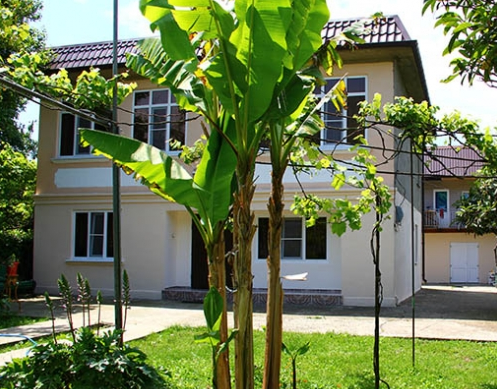 Размещение: «Эконом» 2-х, 3-х местные номера  с удобствами на этаже (вентилятор, односпальные кровати, столик, шкаф).«Стандарт» 2-х,  3-х местные номера  с удобствами(WC, душ, ТВ, холодильник, кондиционер, односпальные или двуспальные кровати, столик, шкаф).Пляж: 7-10 мин- галечный.Питание: имеется общая летняя кухня, оборудованная всем необходимым для самостоятельного приготовления пищи.Дети: до 12 лет скидка на проезд– 200 руб.Стоимость тура на 1 человека (7 ночей)В стоимость входит: проезд на автобусе, проживание в номерах выбранной категории, сопровождение, страховка от несчастного случая. Курортный сбор за до. плату.Выезд из Белгорода еженедельно по понедельникам.Хочешь классно отдохнуть – отправляйся с нами в путь!!!!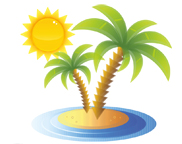 ООО  «Турцентр-ЭКСПО»                                        г. Белгород, ул. Щорса, 64 а,  III этаж                                                                                                            Остановка ТРЦ «Сити Молл Белгородский»www.turcentr31.ru             т./ф: (4722) 28-90-40;  тел: (4722) 28-90-45;    +7-951-769-21-41РазмещениеЗаездыЭКОНОМ2-х, 3-х мест.с удоб. на этажеСТАНДАРТСТАНДАРТРазмещениеЗаездыЭКОНОМ2-х, 3-х мест.с удоб. на этаже2-х мест.с удоб.3-х мест.с удоб.30.05.-08.06.9550120001025006.06.-15.06.9750123501045013.06.-22.06.9950125501085020.06.-29.06.10650137501150027.06.-06.07.11150140001180004.07.-13.07.11500143001200011.07.-20.07.11700145001230018.07.-27.07.11700145001230025.07.-03.08.11700145001230001.08.-10.08.11700145001230008.08.-17.08.11700145001230015.08.-24.08.11700145001230022.08.-31.08.11500144001220029.08.-07.09.11300143001210005.09.-14.09.11000144001200012.09.-21.09.10600143001190019.09.-28.09.102501420011800